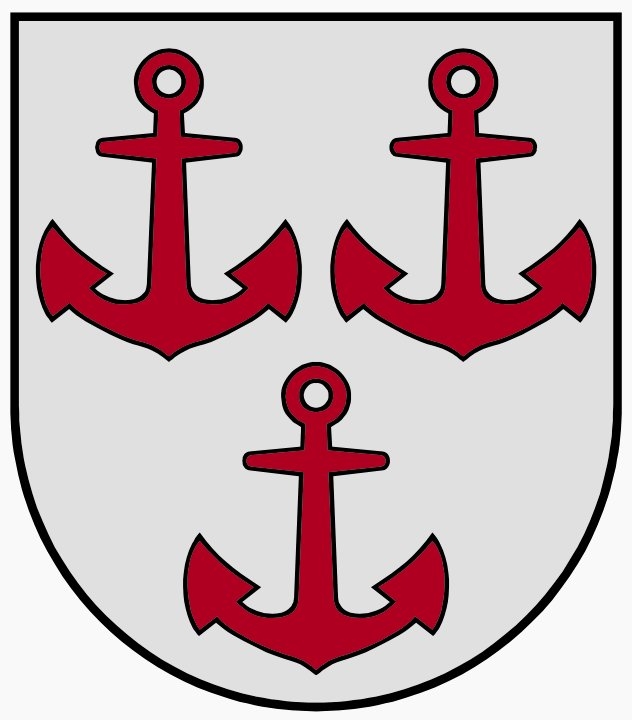        LATVIJAS  REPUBLIKASALACGRĪVAS NOVADA DOMEReģ.Nr.90000059796, Smilšu ielā 9, Salacgrīvā, Salacgrīvas novadā, LV – 4033; tālrunis sekretārei: 64 071 973; : 64 071 993; e-pasts: dome@salacgriva.lvSalacgrīvāApstiprināti ar Salacgrīvas novada domes                                                                                                                                         2012.gada 21.marta sēdes lēmumu Nr. 147            (protokols Nr.5; 4.§)Grozījumi:Salacgrīvas novada domes 25.09.2013.saistošie noteikumi Nr.13(lēmums Nr.398; protokols Nr.13; 4.§)Salacgrīvas novada domes 06.10.2014.saistošie noteikumi Nr.10(lēmums Nr.353; protokols Nr.10; 3.§)SAISTOŠIE NOTEIKUMI2012.gada 21.martā	               Nr. 10Par līdzfinansējuma samaksas kārtību par izglītības ieguvi Salacgrīvas novada profesionālās ievirzes izglītības iestādēsIzdoti saskaņā ar Izglītības likuma 12.panta otro prim daļu
un likuma „Par pašvaldībām” 43.panta pirmās daļas 13.punktuI. Vispārīgie jautājumi	1. Saistošie noteikumi (turpmāk - noteikumi) nosaka kārtību, kādā tiek noteikta daļēja maksa kā līdzfinansējums (turpmāk - līdzfinansējums) par izglītības ieguvi pašvaldības dibinātajās profesionālās ievirzes izglītības iestādēs.	2. Līdzfinansējuma samaksas kārtība attiecas uz Salacgrīvas novada mūzikas skolu un Salacgrīvas mākslas skolu (turpmāk tekstā katra atsevišķi - Skola) audzēkņu vecāku vai aizbildņu (turpmāk tekstā - vecāki) daļējām iemaksām kā līdzfinansējums profesionālās ievirzes izglītības iestāžu programmās ietverto mācību procesa nodrošināšanai.II. Līdzfinansējuma noteikšanas kārtība un apmērs	3. Līdzfinansējuma apmēru Skolām nosaka Salacgrīvas novada dome, pamatojoties uz Skolas iesniegumu.	4. Līdzfinansējums par izglītības ieguvi pašvaldības dibinātajās profesionālās ievirzes izglītības iestādēs veido daļu no katras Skolas finansējuma.	5. Līdzfinansējumu maksā vecāki, kuru bērni Skolā apgūst licencētas profesionālās ievirzes izglītības programmas atbilstoši Skolas nolikumam un kuru mācību nodarbības organizē un nodrošina Skola.           6.Vecāku līdzfinansējums tiek noteikts:             6.1. audzēkņiem, kuru deklarētā dzīvesvieta ir Salacgrīvas novada administratīvajā teritorijā, 7 euro mēnesī; (Grozīts ar Salacgrīvas novada domes 25.09.2013.saistošajiem noteikumiem Nr.13; Salacgrīvas novada domes 06.10.2014.saistošajiem noteikumiem Nr.10)            6.2. audzēkņiem, kuru deklarētā dzīvesvieta ir citas pašvaldības administratīvajā teritorijā, 9 euro mēnesī; (Grozīts ar Salacgrīvas novada domes 25.09.2013.saistošajiem noteikumiem Nr.13; Salacgrīvas novada domes 06.10.2014.saistošajiem noteikumiem Nr.10)	6.3. audzēkņiem, kuri apgūst Salacgrīvas novada mākslas skolas interešu izglītības programmu, 6 euro mēnesī; (Salacgrīvas novada domes 25.09.2013.saistošo noteikumu Nr.13 redakcijā; Salacgrīvas novada domes 06.10.2014.saistošajiem noteikumiem Nr.10)	6.4. audzēkņiem, kuri apgūst Salacgrīvas novada mūzikas skolas sagatavošanas klases mūzikas pamatu mācību programmu 15 euro mēnesī. (Salacgrīvas novada domes 06.10.2014.saistošo noteikumu Nr.10 redakcijā)           7. Skola ar audzēkņu vecākiem slēdz rakstveida līgumu par līdzfinansējuma samaksas kārtību.   8. No līdzfinansējuma maksas, pamatojoties uz audzēkņa vecāku iesniegumu, attiecīgajā mācību gadā atbrīvo, ja: 8.1. audzēknis ir invalīds; 8.2. audzēknis ir bārenis; 8.3. audzēknis ir no ģimenes, kurai piešķirts trūcīgas vai maznodrošinātas ģimenes statuss;             8.4. audzēknis ir no daudzbērnu ģimenes;            9. No līdzfinansējuma maksas, pamatojoties uz skolas pedagoģiskās padomes lēmumu, mācību gada attiecīgajā semestrī atbrīvo audzēkņus, kuriem iepriekšējā semestrī ir:            9.1. sniegumi konkursos, festivālos (uzvaras, atzinības raksti);9.2. augstas sekmes mācībās (8, 9 un 10 balles).10. Ja audzēknis mēnesī attaisnoti (iesniedzot ārsta izziņu) nav apmeklējis Skolu trīs nedēļas vai vairāk, par kavēto laika periodu līdzfinansējums attiecīgajā mēnesī nav jāmaksā.11. Audzēkņiem, kuri attaisnotu vai neattaisnotu iemeslu dēļ Skolu neapmeklē, līdzfinansējums netiek pārrēķināts. Pārtraucot mācības skolā, līdzfinansējums netiek atmaksāts.12. Skolas piedāvātajās interešu izglītības programmās līdzfinansējums tiek noteikts ar Salacgrīvas novada domes lēmumu.III. Līdzfinansējuma iemaksas kārtība 	           13. Vecāki līdzfinansējumu maksā par laika periodu no 1. septembra līdz 31. maijam.	          14. Līdzfinansējumu vecāki iemaksā starp Skolu un vecāku noslēgtā līguma par līdzfinansējuma samaksas kārtību norādītajā Salacgrīvas novada domes norēķinu kontā.            15. Līdzfinansējums ir jāmaksā katru mēnesi ne vēlāk kā līdz mēneša pēdējam datumam.            16. Šo noteikumu ievērošanas un līdzfinansējuma iemaksas izpildes kontroli organizē un nodrošina Skolas direktors.Salacgrīvas novada domespriekšsēdētājs						  				Dagnis Straubergs21.03.2012.saistošie noteikumi Nr.10 stājušies spēkā 2012.gada 29.martā25.09.2013.saistošie noteikumi Nr.13 stājušies spēkā 2014.gada 1.janvārī, izņemot punktu 6.3.-„audzēkņiem, kuri apgūst Salacgrīvas novada mākslas skolas interešu izglītības programmu, Ls 4.00 (četri lati) mēnesī” stājies spēkā 2013.gada 1.novembrī06.10.2014.saistošajie noteikumi Nr.10 publicēti 2014.gada 21.oktobrī. Saistošo noteikumu 6.4.punkts stājas spēkā 1.novembrī. Saistošo noteikumu 6.1., 6.2., 6.3.punkts stājas spēkā 2015.gada 1.janvārī.